                                  Notulen.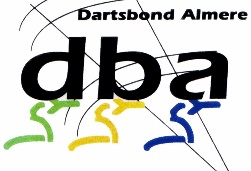 Voorjaars Algemene Leden Vergadering Darts Bond Almere e.o. 21 mei 2019.        Locatie: Sporthal Waterwijk DBA Jeugdhonk.Aanwezig : 20 leden (incl. Leden van het bestuur). Er zijn  12 machtigingen afgegeven.Afwezig met kennisgeving: Iris v Beusekom-Bastiaans, Daan v Beusekom, Stijn v Tol, Simon Prinsenberg, Linda v Beijnhem, Ard Maasakker, Alex Bastiaans.Opening      De voorzitter, Arend Freeth, opent de vergadering en heet de aanwezige leden welkom.Binnengekomen Stukken.Geen.Wijzigingen op de agenda a.d.h.v. ingediende agendapunten.Geen.Notulen Najaars ALV  18 december 2018.Geen Op- aanmerking.       Notulen goedgekeurd door de vergadering met dank aan de secretaris.Begroting seizoen 2019-2020.De penningmeester neemt de begroting door.Ton v Loenen wil weten hoeveel er in het potje vrijval jeugd zit. Antwoord: ongeveer 3000,00 euro.Ton v Loenen vraagt of paradarts niet onder jeugdhonk valt. Antwoord: Dit houden wij liver gescheiden.Ton v Loenen merkt op dat de reservering voor Open Almere niet in de begroting is opgenomen. Antwoord: Deze staat vermeld in het jaarverslag 2017-2018. (6000,00 euro)Uit de vergadering wordt opgemerkt dat er een erg groot verschil zit in de bedragen voor jeugd en paradarts. De vergadering ziet graag dat dit wordt herzien. De begroting wordt daarom niet goedgekeurd en de leden vragen de penningmeester dit anders te verdelen.Bestuur.Aftreden penningmeester Ronald vd Maten. De voorzitter dankt Ronald voor zijn inzet als schatkistbewaarder. Ronald blijft wel aan als bestuurslid.Het bestuur is bezig een oplossing voor deze vacature te bedenken. Mededelingen hierover worden binnenkort bekend gemaakt. Aftreedrooster: Deze wordt per bestuurslid besproken. Arend Freeth is bezig aan zijn derde termijn en stopt definitief als voorzitter in het voorjaar van 2021.Wijziging wedstrijdreglement.De wijzigingen worden besproken. Het betreft veelal kleine wijzigingen zoals een hoofdletter of art. nr. Aanpassing:Artikel 18 Lid 6, c. wordt d. en c. luidt in nieuwe reglement als volgt:Een wedstrijd kan tevens worden uitgesteld naar een datum die uiterlijk voor de eerst volgende inhaalweek ligt.Vervangt oud artikel 15. Lid 11. Als een team tijdens het eerste deel van een seizoen uit een competitie stapt vervallen alle uitslagen van de eerste speelronde. Stapt een team in het tweede deel uit de competitie dan vervallen alleen de wedstijden gespeeld in het tweede deel. Met het af te werken competitieschema zoals in vermeld in Artikel 21. Lid 8. Zal deel 1 en deel 2 twee keer in een seizoen voorkomenVervangt oud artikel 19. Lid 4. Competitie wedstrijdformulieren dienen uiterlijk op  maandag voor 20:00 uur na de speelweek ingevoerd te zijn in het online wedstrijdregistratiesysteem, waartoe alle captains aan het begin van het seizoen toegang verkrijgen via een aan hen verstrekte code. Wanneer een team 1 dag voor het verstrekken van de termijn een formulier nog niet (volledig) heeft verwerkt wordt er een herinneringsmelding gestuurd naar de captain.Vervangt oud artikel 20. Lid 7.    In het geval een team voor een vastgestelde wedstrijd afwezig was, krijgt dit team 0 punten. In het 9 puntensysteem krijgt de tegenstander, voor zover wel aanwezig, het gemiddelde van het in de betreffende competitiehelft aantal behaalde punten +1 toegekend. Hierbij wordt een minimum van 5 punten en een maximum van 9 punten gehanteerd. In het 10 puntensysteem krijgt de tegenstander, voor zowel wel aanwezig, het gemiddelde van het in de betreffende competitiehelft aantal behaalde punten +1 toegekend. Hierbij wordt een minimum van 5 punten en een maximum van 10 punten gehanteerd. Bij een derde keer afwezigheid van een team kan het betreffende team uit de competitie worden gehaald.Er wordt gestemd met hand opsteken: 2 onthoudingen en de rest is voor.Paradarts. Dennis Veldhuis legt de aanwezigen uit dat er een nieuw team gaat inschrijven met invalide darters, waarvan 1 rolstoeldarter. Deze gaat spelen op een laag bord en dit team gaat spelen in de 4e divisie bij sportcafe Burnet. Hier zijn enkele banen aangepast.De overige speelgelegenheden wordt niet door de DBA verplicht een laag bord te installeren, dit blijft op vrijwillige basis.De vergadering gaat akkoord met de inschrijving van dit paradarts team.Voor de start van seizoen 2019-2020 moet er een BALV uitgeschreven worden om het wedstrijdreglement aan te passen voor het paradarts.Vooruitblik seizoen 2010-2020.Er komen weer diverse finaledagen aan en de leden wordt opgeroepen zoveel mogelijk te supporteren.Inschrijving competitie is de hele maand juni open. Juli is Teambeheer gesloten en gaat weer open per 1 augustus.Jeugd: We gaan op dezelfde voet door als het afgelopen seizoen. Wel gaan we bedenken hoe we meer jeugd naar de DBA kunnen halen.Voorzitter: Arend meld dat er het afgelopen seizoen teveel tucht- en beroepszaken zijn voorgekomen. Het bestuur hoopt dat dit het volgend seizoen niet of minder aan de orde zal zijn.De vergadering vraagt om een betere planning van het vrijwilligersfeest.Rondvraag. Henk v Geldorp: Er zijn leden die verboden middelen gebruiken. Kan hier wat aan gedaan worden?Antwoord: Dit is moeilijk aan te pakken en te controleren. Ook zijn dopingcontroles ontzettend duur. Het bestuur zal bij de competitiebescheiden de captains nogmaals dringend wijzen op het dopingreglement.Gilbert Goethals: Is het mogelijk om bij vermeend drugsgebruik de wedstrijd te claimen?Antwoord: Nee, er is geen bewijs voorhanden.Er gaan geruchten dat de CloD niet doorgaat, is dat waar?Antwoord: De organisatie van de CloD is nog in onderhandeling met sponsors en daarom is het nog niet zeker of het wel of niet doorgaat. Het bestuur laat zo gauw er meer bekend is, dit aan de spelers weten.Aletta Wajer: Is er al iets bekend over de selectiewedstrijden voor de Nederlandse selectie?Antwoord: De competitieleiding gaat een inventarisatie maken wie hiervoor in aanmerking komen en laat dit de spelers zo spoedig mogelijk weten.De voorzitter dankt de aanwezigen voor hun inbreng en nodigt iedereen uit nog een drankje te nuttigen.De vergadering wordt gesloten.Secretaris Arnold Bervoets.